※活動名稱：邀請彰化監理站蒞校辦理高三機車考照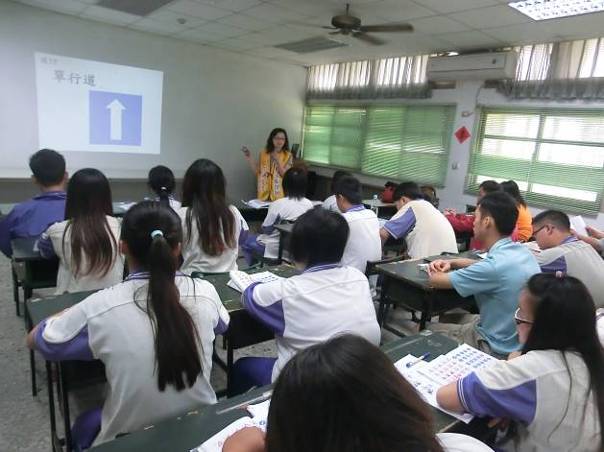 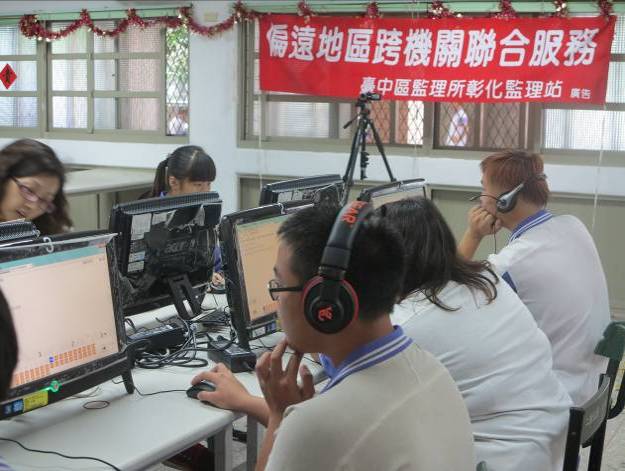 考前總複習進行筆試測驗(申請報讀)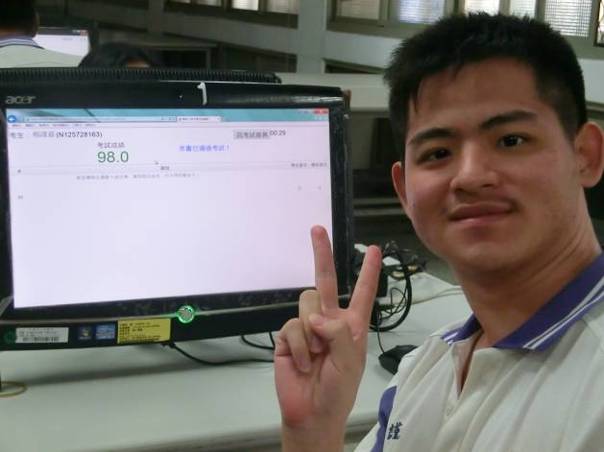 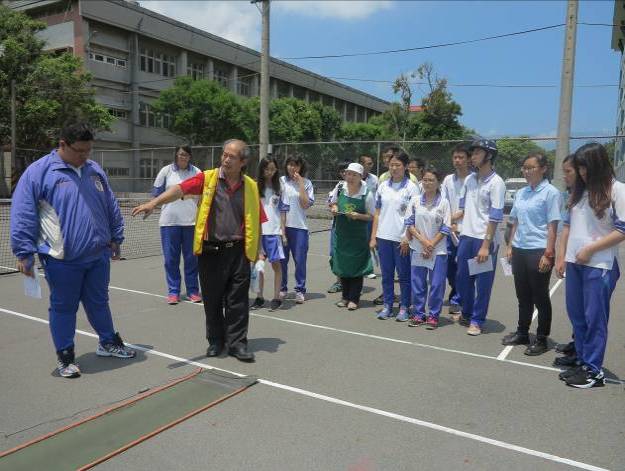 高分通過路考規則講解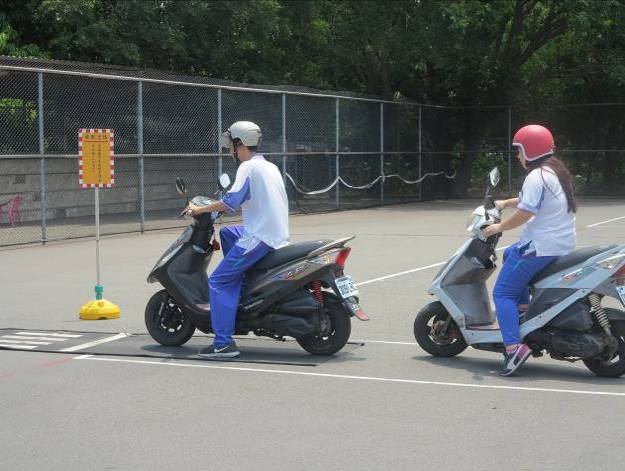 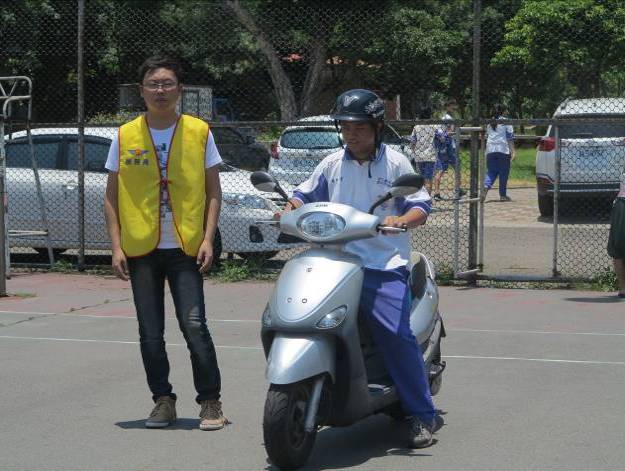 路考考前練習 正式考試